SACRAMENTO CITY UNIFIED SCHOOL DISTRICT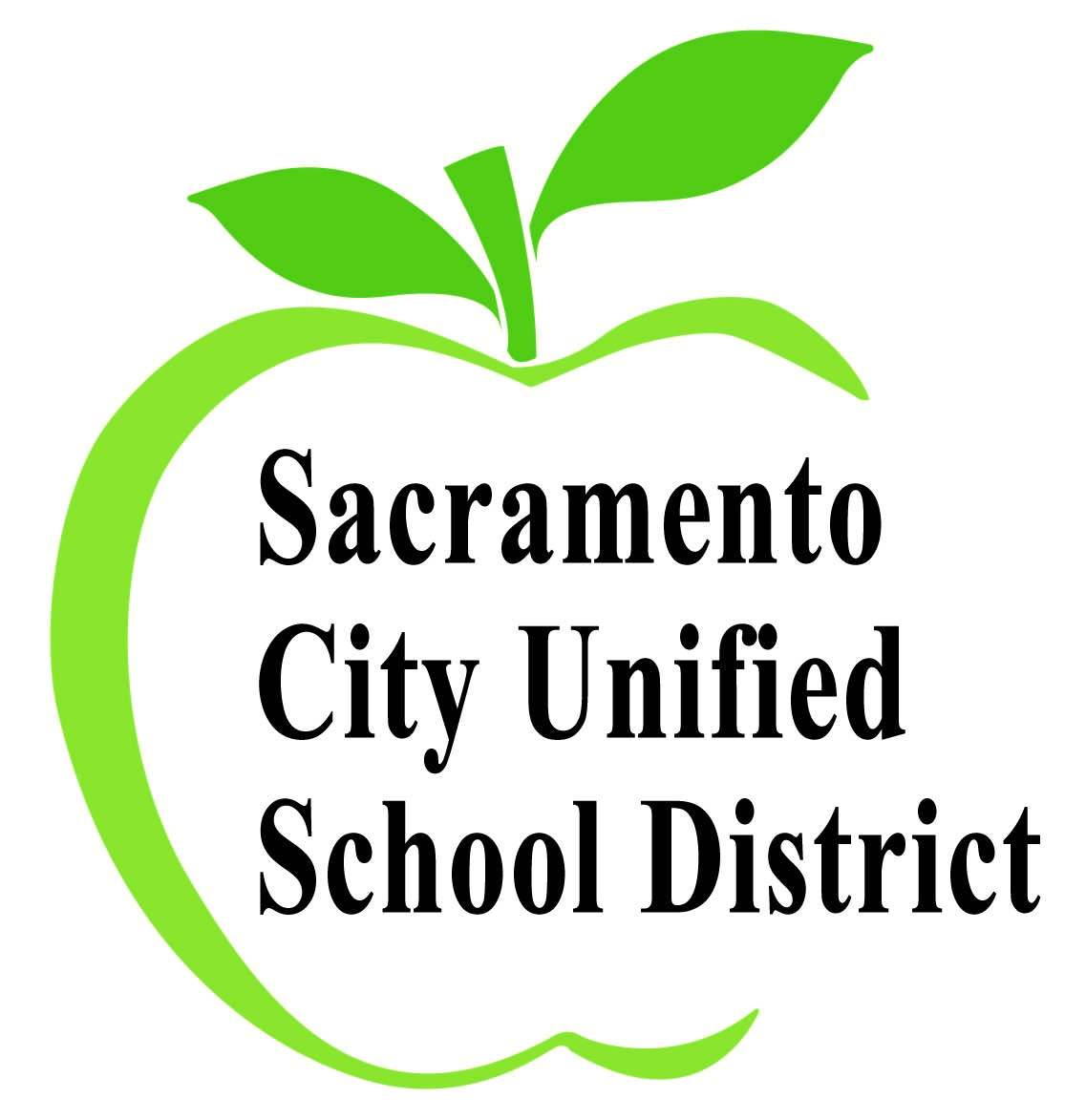 Qhia Yog Pom Tib Neeg Ua Saib Tsis Taus Lwm Tus (E5145.4)Kev Taw Qhia: Ua daim ntawv no kom tiav yog yuav teev txog kev thab plaub lossis saib tsis taus lwm tus.  Thov muab xa mus rau tus thawj xibfwb tamsim.  Yuav muaj ib qhov kev tshawb saib seb puas yog kev thab plaub tshw sim thiab yuav muaj kho licas.Thov piav qhov teebmeem kom meej (Sau rau lwm daim ntawv es muab tom nrog yog tias tsis txaus)Hnub teebmeem tshwm sim:  	      						Tsev kawm ntawv: Tus Menyuam Raug Teebmeem Npe:  	      					                  Qib: Tus Menyuam Thab Plaub Npe:  	      						Qib:Tus Menyuam Thab Plaub Npe:  	      						Qib:Tus Menyuam Thab Plaub Npe:  	      						Qib:Tshwm sim licas? (xaiv tag nrho cov uas raug)Tshwm sim licas? (xaiv tag nrho cov uas raug)    Yog tus nqis tes/sib ntaus    Hais kom lwm tus ntaus lossis ua phem rau tus menyuam ntawd    Thuam, cem tsis zoo, hem    Hais tsis zoo lossis hem yoj tes co taw     Thuam txog haiv neeg lossis kev cai      Ntxub lossis tsis nyiam tus menyuam ntawd    Hais lwm tus tsis zoo txog poj niam thiab tsiv neej yam    Hem kom ntshai, quab yuam lossis tseeb    Hais tsis zoo txog lossis taug xaiv    Lwm yam: _______________________________________Teebmeem tshwm sim qhov twg? (xaiv tag nrtho cov uas raug)Teebmeem tshwm sim qhov twg? (xaiv tag nrtho cov uas raug)Teebmeem tshwm sim qhov twg? (xaiv tag nrtho cov uas raug)    Chav kawm    Txoj kev hauv tsev kawm ntawv    Chav noj mov    Chav dej     Chaw uasi/tiaj dhia    Field trip/activity/event    Tsis yog hauv tsev kawm ntawv    Email/text/computer    Lwm yam: ___________________Teebmeem tshwm sim thaum twg?Teebmeem tshwm sim thaum twg?Teebmeem tshwm sim thaum twg?    Nyob hauv chav kawm    Thaum mus rau lwm chav kawm    Caij uasi     Ua ntej/tom qab lawb ntawv    Thaum noj sus    Lwm yam:  ___________________Thov qhia yog tias qhov teebmeem hais txog kev npau taws rau ib tug menyuam kawm ntawv txog cov yam ntxwv  no: Thov qhia yog tias qhov teebmeem hais txog kev npau taws rau ib tug menyuam kawm ntawv txog cov yam ntxwv  no: Thov qhia yog tias qhov teebmeem hais txog kev npau taws rau ib tug menyuam kawm ntawv txog cov yam ntxwv  no: Thov qhia yog tias qhov teebmeem hais txog kev npau taws rau ib tug menyuam kawm ntawv txog cov yam ntxwv  no: Thov qhia yog tias qhov teebmeem hais txog kev npau taws rau ib tug menyuam kawm ntawv txog cov yam ntxwv  no:     Rog lossis tsis lawm suam    Nkes, poj niam nyiam poj niam, nyiam ob hom, hloov chaw xis    Kev kawn tshwj xeeb lossis xiam tej xiam taw    Tsis yog haiv neeg twg, xim nqaij tawv, lossis nyob qhov twg tuaj    Lwm yam:Tus Neeg Qhia Qhov Teebmeem (kuj yuav tsis yog tus neeg ua daim ntawv no)Npe:                                                                                                        Xovtooj:                                               Ua Kam Dabtsis:  Tus Neeg Ua Daim Ntawv NoNpe:                                                                                                        Xovtooj:                                               Ua Kam Dabtsis:  Kos Npe:                                                                                                                                                              Hnub Ua Tiav: 